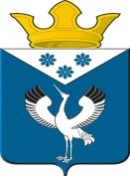 Российская ФедерацияСвердловская областьГлава муниципального образованияБаженовское сельское поселениеБайкаловского муниципального районаСвердловской областиПОСТАНОВЛЕНИЕот 08.02.2023г.                                             № 14                                      с. БаженовскоеО назначении публичных слушаний по проекту внесения изменений в Правила землепользования и застройки муниципального образования Баженовское сельское поселение утвержденные решением Думы муниципального образования Баженовское сельское поселение от 25.08.2022 № 250 В соответствии с Градостроительным кодексом Российской Федерации и Земельным кодексом Российской Федерации, Федеральным законом от 06.10.2003 № 131-ФЗ "Об общих принципах организации местного самоуправления в Российской Федерации", Положением о порядке организации и проведения общественных обсуждений или публичных слушаний по вопросам градостроительной деятельности на территории Баженовского сельского поселения от 29.08.2019 № 103, Уставом Баженовского сельского поселения,ПОСТАНОВЛЯЮ:1. Организовать и провести публичные слушания по проекту внесения изменений в Правила землепользования и застройки муниципального образования Баженовское сельское утвержденные решением Думы муниципального образования Баженовское сельское поселение от 25.08.2022 № 250.2. Назначить дату проведения публичных слушаний на 14 часов 00 минут «13» марта 2023 года.3. Провести публичные слушания по адресу: 623887, Свердловская область, Байкаловский район, д. Скоморохова, ул. Жданова, д. 9. 4. С проектом внесения изменений в Правила землепользования и застройки муниципального образования Баженовское сельское поселение можно ознакомиться в здании администрации муниципального образования Баженовское сельское поселение по адресу: 623890, Свердловская область, Байкаловский район, село Баженовское, улица Советская, д.31, кабинет № 4.5. Создать Организационный комитет в следующем составе: - Спирин Сергей Максимович –  Глава муниципального образования Баженовское сельское поселение; - Намятова Надежда Александровна – главный специалист администрации муниципального образования Баженовское сельское поселение; - Сутягина Ольга Николаевна – специалист 1 категории администрации муниципального образования Баженовское сельское поселение; - Намятов Иван Алексеевич – специалист 1 категории отдела архитектуры, строительства и охраны окружающей среды администрации Байкаловского муниципального района. 6. Организационному комитету осуществить прием заявок, предложений и рекомендаций по вносимым изменениям в Правила землепользования и застройки муниципального образования Баженовское сельское поселение до 16 часов 00 минут «10» марта 2023 года по адресу: 623890, Свердловская область, Байкаловский район, с. Баженовское, ул. Советская, д. 31, кабинет № 4. 7. Опубликовать настоящее Постановление в газете "Вести Баженовского сельского поселения" и обнародовать путем размещения его полного текста на официальном сайте муниципального образования в сети «Интернет» www.bajenovskoe.ru.8. Контроль исполнения настоящего Постановления возложить на главного специалиста администрации муниципального образования Баженовское сельское поселение Намятову Н.А.Глава муниципального образованияБаженовское сельское поселение                       ______________            С.М. Спирин